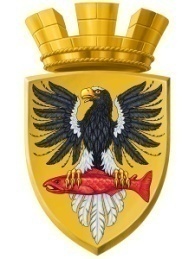 Р О С С И Й С К А Я  Ф Е Д Е Р А Ц И ЯКАМЧАТСКИЙ КРАЙП О С Т А Н О В Л Е Н И ЕАДМИНИСТРАЦИИ ЕЛИЗОВСКОГО ГОРОДСКОГО ПОСЕЛЕНИЯОт  07.11.2018 года                                                                                                        №   1873-п         г.ЕлизовоО размещении в федеральной информационной адресной системе сведений об адресах присвоенных объектам адресации – помещениям в многоквартирном жилом доме № 4а по ул. Звездная  в г. ЕлизовоРуководствуясь ч.3 ст.5 и ч.3 ст.9 Федерального закона от 28.12.2013 №443-ФЗ «О федеральной информационной адресной системе и о внесении изменений в Федеральный закон «Об общих принципах организации местного самоуправления в Российской Федерации», ст. 14 Федерального закона от 06.10.2003 № 131-ФЗ «Об общих принципах организации местного самоуправления в РФ», Уставом Елизовского городского поселения, Приказом Минфина России от 05.11.2015 №171н «Об утверждении Перечня элементов планировочной структуры, элементов улично-дорожной сети, элементов объектов адресации, типов зданий (сооружений), помещений, используемых в качестве реквизитов адреса, и Правил сокращенного наименования адресообразующих элементов», принимая во внимание акт осмотра объекта недвижимости №29 от 29.10.2018, в целях актуализации информации в федеральной информационной адресной системе, ПОСТАНОВЛЯЮ:1. Разместить в федеральной информационной адресной системе сведения об адресах, присвоенных объектам адресации - помещениям в многоквартирном жилом доме № 4а по ул. Звездная  в г. Елизово, ранее не размещенные в государственном адресном реестре.1.1. Помещению № 1 с кадастровым номером 41:05:0101006:3767: Россия, Камчатский край, Елизовский муниципальный район, Елизовское городское поселение, Елизово г., Звездная ул., д. 4а, кв.1.1.2. Помещению № 2: Россия, Камчатский край, Елизовский муниципальный район, Елизовское городское поселение, Елизово г., Звездная ул., д. 4а, кв.2.1.3. Помещению № 3: Россия, Камчатский край, Елизовский муниципальный район, Елизовское городское поселение, Елизово г., Звездная ул., д. 4а, кв.3.1.4. Помещению № 4: Россия, Камчатский край, Елизовский муниципальный район, Елизовское городское поселение, Елизово г., Звездная ул., д. 4а, кв.4.2. Направить данное постановление в федеральную информационную адресную систему для внесения сведений установленных данным постановлением.Управлению делами администрации Елизовского городского поселения опубликовать (обнародовать) настоящее постановление в средствах массовой информации и разместить в информационно-телекоммуникационной сети «Интернет» на официальном сайте администрации Елизовского городского поселения.Контроль за исполнением настоящего постановления возложить на руководителя Управления архитектуры и градостроительства администрации Елизовского городского поселения.Глава администрации Елизовского городского поселения                                                         Д.Б. Щипицын